Napomena: Odabrani udžbenici i pripadajuca dopunska sredstva koja su glede odabira strucnih aktiva najzastupljenija na razini županije na cijem podrucju škola djeluje ispisana su kurzivom.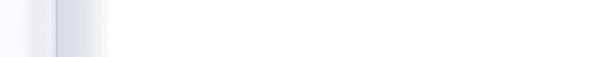 KAT. BR.NAZIV UDŽBENIKAAUTOR(I)VRSTA IZDANJACIJENANAKLADNIKNOVOTURISTICKO HOTELIJERSKI KOMERCIJALIST - 2. RAZRED SREDNJE ŠKOLETURISTICKO HOTELIJERSKI KOMERCIJALIST - 2. RAZRED SREDNJE ŠKOLETURISTICKO HOTELIJERSKI KOMERCIJALIST - 2. RAZRED SREDNJE ŠKOLETURISTICKO HOTELIJERSKI KOMERCIJALIST - 2. RAZRED SREDNJE ŠKOLETURISTICKO HOTELIJERSKI KOMERCIJALIST - 2. RAZRED SREDNJE ŠKOLETURISTICKO HOTELIJERSKI KOMERCIJALIST - 2. RAZRED SREDNJE ŠKOLETURISTICKO HOTELIJERSKI KOMERCIJALIST - 2. RAZRED SREDNJE ŠKOLEENGLESKI JEZIK, 1., 2. I 3. RAZRED 4-GODIŠNJIH STRUKOVNIH ŠKOLA, 1. STRANI JEZIKENGLESKI JEZIK, 1., 2. I 3. RAZRED 4-GODIŠNJIH STRUKOVNIH ŠKOLA, 1. STRANI JEZIKENGLESKI JEZIK, 1., 2. I 3. RAZRED 4-GODIŠNJIH STRUKOVNIH ŠKOLA, 1. STRANI JEZIKMišljenje Vijeca roditelja: PozitivnoMišljenje Vijeca roditelja: PozitivnoMišljenje Vijeca roditelja: PozitivnoMišljenje Vijeca roditelja: Pozitivno1469NEW OPPORTUNITIES INTERMEDIATE Student's Book udžbenik engleskog jezika za 1. i 2. raz. gimnazija i 4-god. struk. škola, prvi strani jezik, 6. i 7. godina ucenja : 2. i 3. raz. 4-god. struk. škola, prvi strani jezik, 7. i 8. godina ucenja : 4. raz. gimnazija, drugi strani jezik,4. godina ucenjaAnna Sykorzynska, David Mower, Michael Harrisudžbenik - izmijenjeno i dopunjeno94.50V.B.Z. d.o.o.1468NEW OPPORTUNITIES INTERMEDIATE Language Powerbook radna bilježnica engleskog jezika za 1. i 2. raz. gim. i 4-god. struk. škola, prvi strani jezik, 6. i 7. godina ucenja :2. i 3. raz. 4-god. struk. škola, prvi strani jezik, 7. i 8. godina ucenja : 4. raz. gim., drugi stranijezik, 4. godina ucenjaAnna Sykorzynska, Elizabeth Sharman, Hanna Mrozowska, Michael Deanradna bilježnica s CD-ROM-om- izmijenjeno i dopunjeno54.00V.B.Z. d.o.o.HRVATSKI JEZIK ZA 4-GODIŠNJE STRUKOVNE ŠKOLE - JEZIK I JEZICNO IZRAŽAVANJE, 2. RAZREDHRVATSKI JEZIK ZA 4-GODIŠNJE STRUKOVNE ŠKOLE - JEZIK I JEZICNO IZRAŽAVANJE, 2. RAZREDHRVATSKI JEZIK ZA 4-GODIŠNJE STRUKOVNE ŠKOLE - JEZIK I JEZICNO IZRAŽAVANJE, 2. RAZREDMišljenje Vijeca roditelja: PozitivnoMišljenje Vijeca roditelja: PozitivnoMišljenje Vijeca roditelja: PozitivnoMišljenje Vijeca roditelja: Pozitivno2132HRVATSKI JEZIK 2 udžbenik za 2. razred cetverogodišnjih strukovnih školaMarina Cubricudžbenik69.00Školska knjiga d.d.2131HRVATSKI JEZIK 2 radna bilježnica za 2. razred cetverogodišnjih strukovnih školaMarina Cubricradna bilježnica35.10Školska knjiga d.d.HRVATSKI JEZIK ZA 4-GODIŠNJE STRUKOVNE ŠKOLE - KNJIŽEVNOST, 2. RAZREDHRVATSKI JEZIK ZA 4-GODIŠNJE STRUKOVNE ŠKOLE - KNJIŽEVNOST, 2. RAZREDHRVATSKI JEZIK ZA 4-GODIŠNJE STRUKOVNE ŠKOLE - KNJIŽEVNOST, 2. RAZREDMišljenje Vijeca roditelja: PozitivnoMišljenje Vijeca roditelja: PozitivnoMišljenje Vijeca roditelja: PozitivnoMišljenje Vijeca roditelja: Pozitivno1394CITANKA 2 za 2. razred cetverogodišnje srednje strukovne školeDavorka Horvatek-Modric,Marina Cubric, Ruža Križan-Sirovicaudžbenik87.30Školska knjiga d.d.3128KNJIŽEVNOST 2 radna bilježnica za 2. razred cetverogodišnjih srednjih strukovnih školaAndreja Jurekovic Perkovicradna bilježnica35.10Školska knjiga d.d.INFORMATIKA-RACUNALSTVO, 1., 2. I 3. RAZRED 3-GODIŠNJIH I 4-GODIŠNJIH STRUKOVNIH ŠKOLAINFORMATIKA-RACUNALSTVO, 1., 2. I 3. RAZRED 3-GODIŠNJIH I 4-GODIŠNJIH STRUKOVNIH ŠKOLAINFORMATIKA-RACUNALSTVO, 1., 2. I 3. RAZRED 3-GODIŠNJIH I 4-GODIŠNJIH STRUKOVNIH ŠKOLAMišljenje Vijeca roditelja: PozitivnoMišljenje Vijeca roditelja: PozitivnoMišljenje Vijeca roditelja: PozitivnoMišljenje Vijeca roditelja: Pozitivno2868RACUNALSTVO/INFORMATIKA 1, 2, 3 udžbenik s DVD-om za 1., 2. i 3. razred strukovnih školaGordanaSekulic-Štivcevic, Igor Kos, Ljiljana Milijaš, Ljiljana Zvonarek, Nenad Milijaš, Tamara Srnec, Toma Gvozdanovic, Zoran Ikicaudžbenik s DVD-om119.00Elektrostrojarska škola Varaždin i PRO-MIL d.o.o. za nakladu, informatiku i edukacijuMATEMATIKA ZA 4-GODIŠNJE PROGRAME, 2. RAZRED TEHNICKIH ŠKOLAMATEMATIKA ZA 4-GODIŠNJE PROGRAME, 2. RAZRED TEHNICKIH ŠKOLAMATEMATIKA ZA 4-GODIŠNJE PROGRAME, 2. RAZRED TEHNICKIH ŠKOLAMišljenje Vijeca roditelja: PozitivnoMišljenje Vijeca roditelja: PozitivnoMišljenje Vijeca roditelja: PozitivnoMišljenje Vijeca roditelja: Pozitivno2152MATEMATIKA 2 udžbenik i zbirka zadataka za 2. razred tehnickih školaSanja Varošanecudžbenik i zbirka zadataka103.50Element d.o.o.NJEMACKI JEZIK, 2. RAZRED 3-GODIŠNJIH STRUKOVNIH ŠKOLA, 1. STRANI JEZIK; 2. RAZRED 4-GODIŠNJIH STRUKOVNIH ŠKOLA, 2. STRANI JEZIKNJEMACKI JEZIK, 2. RAZRED 3-GODIŠNJIH STRUKOVNIH ŠKOLA, 1. STRANI JEZIK; 2. RAZRED 4-GODIŠNJIH STRUKOVNIH ŠKOLA, 2. STRANI JEZIKNJEMACKI JEZIK, 2. RAZRED 3-GODIŠNJIH STRUKOVNIH ŠKOLA, 1. STRANI JEZIK; 2. RAZRED 4-GODIŠNJIH STRUKOVNIH ŠKOLA, 2. STRANI JEZIKMišljenje Vijeca roditelja: PozitivnoMišljenje Vijeca roditelja: PozitivnoMišljenje Vijeca roditelja: PozitivnoMišljenje Vijeca roditelja: Pozitivno2105DIREKT 2 udžbenik njemackog jezika s CD-om za 2. razred strukovne školeGiorgio Motta, Veljko Dunjkoudžbenik s CD-om89.10Klett Verlag d.o.o.2104DIREKT 2 radna bilježnica za njemacki jezik za 2. razred strukovne školeGiorgio Motta, Veljko Dunjkoradna bilježnica53.10Klett Verlag d.o.o.POVIJEST ZA 4-GODIŠNJE STRUKOVNE ŠKOLE, 2. RAZREDPOVIJEST ZA 4-GODIŠNJE STRUKOVNE ŠKOLE, 2. RAZREDPOVIJEST ZA 4-GODIŠNJE STRUKOVNE ŠKOLE, 2. RAZREDMišljenje Vijeca roditelja: PozitivnoMišljenje Vijeca roditelja: PozitivnoMišljenje Vijeca roditelja: PozitivnoMišljenje Vijeca roditelja: Pozitivno1692POVIJEST 2 hrvatska i svjetska povijest od sredine XVIII. do pocetka XXI. stoljeca : udžbenik za 2. razred cetverogodišnjih strukovnih školaEmil Cokonaj, Hrvoje Petric,  Jakša Ragužudžbenik88.00Meridijani, izdavacka kucaUGOSTITELJSKE I TURISTICKE ŠKOLE, ORGANIZACIJA POSLOVANJA PODUZECA U UGOSTITELJSTVU 2, 2. RAZREDUGOSTITELJSKE I TURISTICKE ŠKOLE, ORGANIZACIJA POSLOVANJA PODUZECA U UGOSTITELJSTVU 2, 2. RAZREDUGOSTITELJSKE I TURISTICKE ŠKOLE, ORGANIZACIJA POSLOVANJA PODUZECA U UGOSTITELJSTVU 2, 2. RAZREDMišljenje Vijeca roditelja: PozitivnoMišljenje Vijeca roditelja: PozitivnoMišljenje Vijeca roditelja: PozitivnoMišljenje Vijeca roditelja: Pozitivno1297ORGANIZACIJA POSLOVANJA U HOTELIJERSTVU I TURIZMU udžbenik za 2.razred hotelijersko-turistickih i ugostiteljsko-turistickih školaDani Bunjaudžbenik108.00Školska knjiga d.d.UGOSTITELJSKE I TURISTICKE ŠKOLE, PISANE POSLOVNE KOMUNIKACIJE U TURIZMU, 1. RAZREDUGOSTITELJSKE I TURISTICKE ŠKOLE, PISANE POSLOVNE KOMUNIKACIJE U TURIZMU, 1. RAZREDUGOSTITELJSKE I TURISTICKE ŠKOLE, PISANE POSLOVNE KOMUNIKACIJE U TURIZMU, 1. RAZREDMišljenje Vijeca roditelja: PozitivnoMišljenje Vijeca roditelja: PozitivnoMišljenje Vijeca roditelja: PozitivnoMišljenje Vijeca roditelja: Pozitivno2185PISANE POSLOVNE KOMUNIKACIJE U TURIZMU udžbenik za 1. razred hotelijersko-turistickih školaNada Eterovic, Olivera Jurkovic-Majicudžbenik99.00Školska knjiga d.d.UGOSTITELJSKE I TURISTICKE ŠKOLE, POZNAVANJE ROBE ZA UGOSTITELJE, 1.-3. RAZREDUGOSTITELJSKE I TURISTICKE ŠKOLE, POZNAVANJE ROBE ZA UGOSTITELJE, 1.-3. RAZREDUGOSTITELJSKE I TURISTICKE ŠKOLE, POZNAVANJE ROBE ZA UGOSTITELJE, 1.-3. RAZREDMišljenje Vijeca roditelja: PozitivnoMišljenje Vijeca roditelja: PozitivnoMišljenje Vijeca roditelja: PozitivnoMišljenje Vijeca roditelja: Pozitivno1307POZNAVANJE ROBE ZA UGOSTITELJE udžbenik za 1.-3. razred ugostiteljskih, turistickih i hotelijerskih školaMaja Hamel,  Mirko Sagrakudžbenik116.10Školska knjiga d.d.UGOSTITELJSKE I TURISTICKE ŠKOLE, TRGOVACKO PRAVO U TURIZMU, 2.-4. RAZREDUGOSTITELJSKE I TURISTICKE ŠKOLE, TRGOVACKO PRAVO U TURIZMU, 2.-4. RAZREDUGOSTITELJSKE I TURISTICKE ŠKOLE, TRGOVACKO PRAVO U TURIZMU, 2.-4. RAZREDMišljenje Vijeca roditelja: PozitivnoMišljenje Vijeca roditelja: PozitivnoMišljenje Vijeca roditelja: PozitivnoMišljenje Vijeca roditelja: Pozitivno2239TRGOVACKO PRAVO U TURIZMU udžbenik za 2. i 4. razred srednjih ugostiteljskih i hotelijersko-turistickih školaAndrea Pešutic, Vilim Gorencudžbenik108.00Školska knjiga d.d.UGOSTITELJSKE I TURISTICKE ŠKOLE, UGOSTITELJSKO KUHARSTVO 2, 2. RAZREDUGOSTITELJSKE I TURISTICKE ŠKOLE, UGOSTITELJSKO KUHARSTVO 2, 2. RAZREDUGOSTITELJSKE I TURISTICKE ŠKOLE, UGOSTITELJSKO KUHARSTVO 2, 2. RAZREDMišljenje Vijeca roditelja: PozitivnoMišljenje Vijeca roditelja: PozitivnoMišljenje Vijeca roditelja: PozitivnoMišljenje Vijeca roditelja: Pozitivno1291KUHARSTVO 2 udžbenik za 2. razred ugostiteljskih školaJosip Žuvelaudžbenik117.00Tiskara "Pavlekovic" d.o.o.UGOSTITELJSKE I TURISTICKE ŠKOLE, UGOSTITELJSKO POSLUŽIVANJE 2, 2. RAZREDUGOSTITELJSKE I TURISTICKE ŠKOLE, UGOSTITELJSKO POSLUŽIVANJE 2, 2. RAZREDUGOSTITELJSKE I TURISTICKE ŠKOLE, UGOSTITELJSKO POSLUŽIVANJE 2, 2. RAZREDMišljenje Vijeca roditelja: PozitivnoMišljenje Vijeca roditelja: PozitivnoMišljenje Vijeca roditelja: PozitivnoMišljenje Vijeca roditelja: Pozitivno1311UGOSTITELJSKO POSLUŽIVANJE 2 S POZNAVANJEM JELA udžbenik za 2.razred ugostiteljsko-turistickih školaIvan Maroševicudžbenik81.00Zrinski, d.d. za graficku i nakladnicku djelatnostVJERONAUK, 2. RAZREDVJERONAUK, 2. RAZREDVJERONAUK, 2. RAZREDMišljenje Vijeca roditelja: PozitivnoMišljenje Vijeca roditelja: PozitivnoMišljenje Vijeca roditelja: PozitivnoMišljenje Vijeca roditelja: Pozitivno1709ODVAŽNI SVJEDOCI udžbenik vjeronauka za 2. razred srednje školeDušan Vuletic, Nikola Milanovic, Rudi Paloš,  Viktorija Gadžaudžbenik49.00Salesiana d.o.o.